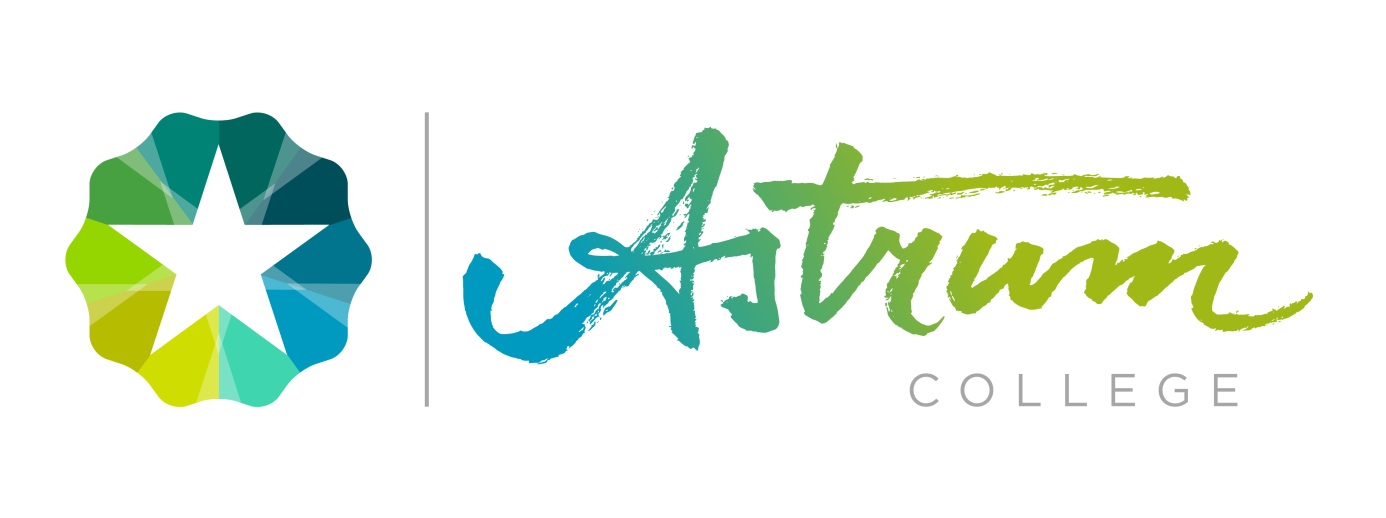 Stage map Profiel: 		Sportleider Niveau 3Leerjaar: 		2017-2018INLEIDINGBeroeps Praktijk Vorming, ofwel stage, is een belangrijk onderdeel van de opleiding Sport en Bewegen (SB). Tijdens de stage oefen je in een reële praktijksituatie, waarbij je belangrijke beroepsvaardigheden aanleert. Je leert dus niet alleen op school tijdens de opleiding, maar zeker ook tijdens de stage om een SB activiteit voor te bereiden,  uit te voeren en te evalueren. In dit boek staan o.a. de stage opdrachten uitgewerkt die je moet maken tijdens de stage. Stage leerjaar 3 Niveau 3.Tijdens de stage van leerjaar 3 niveau 3 wordt er gewerkt aan de onderstaande werkprocessen. De opdrachten voor deze werkprocessen staan in deel B.De student zorgt voor de activiteiten en of lessen.De student stuurt vrijwilligers of 1ste jaars sport en bewegen aanDe student werft en informeert SB-deelnemersDe student neemt deel aan werkoverleg.De student stemt werkzaamheden af.De student verricht beheer en onderhoudstaken.De student voert front- en backoffice werkzaamheden uit.De student onderhoudt contacten met relevante personen en organisaties.De student werkt aan de eigen deskundigheid.De student werkt aan het bevorderen en bewaken van kwaliteitszorg.De student evalueert de sb-werkzaamheden.OpmerkingZelfstandig lesgeven dient altijd onder de directe verantwoordelijkheid van een fysiek aanwezige stagebegeleider te gebeuren.De tweede, derde en laatste periode van de stage is  gericht op het beheersen van de vaardigheden (competenties) die nodig zijn voor het lesgeven. Afhankelijk van jouw niveau bepaalt de stagebegeleider of je gezamenlijk of zelfstandig de lessen uitvoert. Naast de lesgeefopdrachten voer je ook een aantal andere  (praktische) opdrachten uit. Deze opdrachten moet je laten beoordelen door je stage begeleider. Alles wat je tijdens de lessen of tijdens de stage moet doen, heeft als doel jou op te leiden tot een goede sportleider op je keuzegebied.IHOUDSOPAVEINLEIDING	2IHOUDSOPAVE	3DEEL A:	ALGEMENE INFORMATIE	41.1 	Inleiding	41.2 	De BPV- Overeenkomst	41.3 	Deelname examens en proeven van bekwaamheid.	41.4	Verzekeringen	51.5 	Aansprakelijkheid onderwijsinstelling	51.6 	BPV omvang	51.7 	Opdrachten	61.8 	Stage –Afspraken	61.8.1 Student	61.8.2 Stagebegeleider	71.8.3 Slb’er / Docent uitstroom	71.8.4 Problemen tussen praktijkbegeleider  en student	7DEEL B: Stage opdrachten	83.1	Stemt de werkzaamheden af 1 t/m 3	83.2	Past EHBSO en reanimatie toe 6	93.3	Verricht beheer- en onderhoudstaken	103.4	Voert front- en backofficewerkzaamheden uit	123.5	Stage opdrachten onderhoudt contacten met relevante personen en organisaties	13Aftekenen: Werkproces 3.5: Onderhoudt contacten met relevante personen en organisaties	133.6	Stage opdrachten werkt aan deskundigheidsbevordering en professionalisering van het beroep.	14Aftekenen: Werkproces 3.6: Werkt aan deskundigheidsbevordering en professionalisering van het beroep.	143.7	Stage opdrachten werkt aan het bevorderen en bewaken van kwaliteitszorg.	15Aftekenen: Werkproces 3.7: Werkt aan het bevorderen en bewaken van kwaliteitszorg.	15.	153.8	Stage opdrachten evalueert de SB-werkzaamheden	16Bijlage 1: 	Aftekenlijst opdrachten	17Bijlage 2: 	De ontwikkelingslijnen op een rijtje:	19DEEL A:	ALGEMENE INFORMATIE1.1 	InleidingBeroepspraktijkvorming (BPV) is de wettelijke term voor stage. BPV is altijd een belangrijk onderdeel van de opleiding Sport & Bewegen. Tijdens de stage oefen je in een reële praktijksituatie, waarbij je belangrijke beroepsvaardigheden aanleert. Dit BPV boek is voor zowel de student als de praktijkbegeleider een hulpmiddel bij de uitwerking, begeleiding en beoordeling van de BPV opleiding niveau 3. Het biedt richtlijnen voor een succesvolle en leuke stage periode.1.2 	De BPV- Overeenkomst De BPV overeenkomst (POK) is het formele document dat de samenwerking tussen de praktijk biedende organisatie, de student en de opleiding Sport & Bewegen bekrachtigt. Bij de start van de BPV moet deze overeenkomst worden getekend door de student, de opleiding Sport & Bewegen en de praktijk biedende organisatie. Wanneer dit niet is gebeurd, kan de student NIET starten met zijn stage!De student kan deze overeenkomst aanmaken via de onderstaande link:www.sportenbewegena12.nl  formulieren  BPV overeenkomstDeze overeenkomst kan alleen gemaakt worden als het leerbedrijf door Calibris erkend is voor het betreffende uitstroomprofiel of keuzevak.1.3 	Deelname examens en proeven van bekwaamheid.School examens en COE (centrale examens voor Rekenen en Nederlands):De student wordt door de praktijk biedende organisatie in staat gesteld deel te nemen aan toetsen of examens van de onderwijsinstelling die tijdens de periode van de beroepspraktijkvorming plaatsvinden. Proeven van bekwaamheid:Gedurende de opleiding niveau 3 sportleider dient de student 3 proeven van bekwaamheid af te leggen. Proeve 1: het aanbieden van SB-activiteiten lessenreeksProeve 2: het organiseren van wedstrijden, toernooien of evenementen.Proeve 3: Werk in uitvoering binnen de sb-organisatie.Het proevenboekje is in het bezit van de student en deze is hiervoor verantwoordelijk.  De organisatie verklaart zich bereid examinering van de beroepspraktijkvorming zo nodig op de praktijkplaats mogelijk te maken. 1.4	VerzekeringenDe school heeft via Raetsheren van Orden een ongevallen- en aansprakelijkheidsverzekering afgesloten die ook op de student gedurende diens feitelijke stage verrichtingen en het vervoer van en naar het BPV-adres van toepassing is. 1.5 	Aansprakelijkheid onderwijsinstelling De onderwijsinstelling vrijwaart de praktijk biedende organisatie tegen eventuele aanspraken van derden op grond van artikel 6:170 BW wegens aansprakelijkheid van de student tijdens de uitoefening van de stage verrichtingen voor de organisatie. De onderwijsinstelling vergoedt materiële schade van de praktijk biedende organisatie tot een maximum van € 25.000,--, indien en voor zover de student hiervoor wettelijk aansprakelijk is op grond van artikel 6:162 BW, mits deze aansprakelijkheid voortvloeit uit de overeengekomen stage verrichtingen en niet op enigerlei wijze anders is verzekerd. Deze vrijwaring en aansprakelijkheid gelden uitsluitend indien en voor zover de aansprakelijkheidsverzekering van de onderwijsinstelling daarvoor dekking biedt. Als er problemen zijn en het ROC dient ingelicht te worden dan word je verzocht contact op te nemen met de teamleider. 1.6 	BPV omvangHet aantal klokuren BPV bedraagt: 340 uur in 35 weken. Dit is 10 uur in de week. De student houdt zelf zijn uren bij in een overzicht. Dit overzicht (zie bijlage 1) zal de student per onderwijs leerperiode (10 weken) laten aftekenen door de beroepspraktijk begeleider. Er wordt dan ook verwacht dat de student zelf verantwoordelijkheid neemt voor o.a. deze taken.1.7 	OpdrachtenDe student moet zelf een portfolio / stage map aanleggen per leerjaar. Inhoud van deze stage-map is:De opdrachten 1 t/m 25Lesvoorbereidingen Feedback formulierenBeoordelingen (tussentijdse beoordeling / eindbeoordeling) ( zie deel C)Urenregistraties ( bijlage 1 )PraktijkovereenkomstenOpdrachtenoverzicht ondertekenen ( bijlage 2) De opdrachten voor de studenten niveau 3 sport en bewegingsleider hebben vooral betrekken op de kerntaken uit de proeven van bekwaamheid 3.1.8 	Stage –Afspraken 1.8.1 StudentDient een stage overeenkomst te hebben aangevraagd, te hebben ontvangen en ondertekend ingeleverd te hebben bij je slb er.Je hebt contact gelegd met het stageadres en je hebt een kennismakingsgesprek gevoerd. Je draagt ASTRUM kleding.Je bespreekt regelmatig met je stagebegeleider de stage opdrachten.Je bespreekt regelmatig de uitvoering van je stage opdrachten.Jij bent verantwoordelijk voor deze bespreking. Jij moet dus het initiatief nemen.Bij verhindering stel je jouw stageadres direct op de hoogte. Je kunt bij hoge uitzondering afwezig zijn, omdat het stageadres op je rekent. Tevens stel je jouw SLB-er op de hoogte van de verhindering.Je houdt de urenregistratie bij en bent verantwoordelijk voor een juiste aftekening door jouw stagebegeleider.Problemen die zich voordoen los je eerst op met je stagebegeleider, daarna pas met je SLB-er.1.8.2 StagebegeleiderDeze draagt er zorg voor dat de opdrachten op de werkplek uitgevoerd     kunnen worden.Deze houdt rekening met de opbouw van je stage in de inwerkfase, oefenfase   en  beheersingsfase. Deze zal je steunen bij het uitvoeren van de opdrachten.Deze zal regelmatig begeleidingsgesprekken met je voeren.Deze neemt bij ongewenste of onvoorziene situaties contact op met jouw SLB-er van school.Deze werkt mee aan de administratieve afhandeling van de stage o.a.: Het aftekenen van de stage opdrachten en het evalueren van deze   opdrachten.Het invullen van les/activiteit beoordelingen en feedbackformulieren.Het invullen van de tussenbeoordeling ( medio januari)  en eindbeoordeling (   medio juni/juli)  (zie deel C).Indien van toepassing begeleiding bij  examens in de vorm van een proeve 1.8.3 Slb’er / Docent uitstroom Deze voert op jouw initiatief een voortgangsgesprek en een eindgesprek. Een gesprek kan ook telefonisch gevoerd worden met de stagebegeleider.Deze bespreekt op jouw verzoek en initiatief je stagemap en de voortgang daarvanDe SLB-er is de contact persoon van het ASTRUM als er problemen plaats vinden op de stageDeze neemt contact op met de stagebegeleider om de voortgang stage te besprekenDeze komt je bezoeken tijdens je stage om de voortgang te bespreken1.8.4 Problemen tussen praktijkbegeleider  en studentIndien er problemen zijn tussen de praktijkbegeleider en de student wordt in eerste instantie getracht dit in onderling overleg op te lossen. Als dit niet lukt, kun je contact opnemen met Evelien Poelmans, e.poelmans@ROCA12.nl of 06-17070720.DEEL B: Stage opdrachten3.1	Stemt de werkzaamheden af 1 t/m 3OmschrijvingDe medewerkers, vrijwilligers en stagiaires zijn gemotiveerd, ze voelen zich gewaardeerd, weten wat er van hen wordt verwacht gedurende het gehele uitvoeringstraject en krijgen passende begeleider.Stage opdracht:Organiseer een activiteit waarbij sprake is van afstemming met stagebegeleider en vrijwilligers. Opdracht 1:Organiseer een bijeenkomst met stagebegeleider en vrijwilligers waarin je afspraken maakt. Maak een notulen van de vergadering.Opdracht 2: Maak een lijst met wie wat doet, wanneer wie wat doet. Opdracht 3:Maak een minidraaiboek van de activiteit.Opdracht 4:Voer je activiteit uit en laat het beoordelen Aftekenen: Werkproces 3.1: Stemt de werkzaamheden afProeve boekje af laten tekenen3.2	Past EHBSO en reanimatie toe 6OmschrijvingDe sport- en bewegingsleider heeft volgens geldende procedures en richtlijnen de juiste hulpverlening op een efficiënte wijze geboden aan de SB- deelnemer/betrokkenen.De studenten hebben voor dit onderdeel maar 1 stage opdracht omdat ze hun EHBO diploma op school gaan halen. Door het behalen van het EHBO diploma hebben de studenten een bewijs dat ze deze competentie voldoende hebben afgerond.Stage opdrachtOpdracht 5:Informeer  op je stage wat het protocol is bij ongelukken, wat mag jij wel en niet doen. Stop dit protocol in jouw stage map.Aftekenen: Werkproces 3.2: Past EHBSO en reanimatie toeProeve boekje af laten tekenen door school na het behalen van je diploma EHBSO3.3	Verricht beheer- en onderhoudstaken  OmschrijvingDe beheer en onderhoudstaken zijn volgens plan vakkundig, efficiënt en zorgvuldig uitgevoerd. Middelen, materialen en accommodatie zijn klaar voor goed, efficiënt en veilig gebruik en de eindverantwoordelijke is op de hoogte van de verrichtte werkzaamheden en weet welke materialen en middelen zijn aangeschaft en of eventueel aangeschaft moeten worden.Stage opdrachten:Opdracht 6:Maak een plattegrond van de zaal/ terrein van je stage plek. (stage map)Opdracht 7:Maak een materiaallijst en inventariseer welke materialen er aanwezig zijn en wat jij adviseert ter aanvulling. (stage map). Onderbouw ook waarom deze materialen volgens jou aanwezig moeten zijn.Opdracht 8:Loop een dag mee met een beheerder/ materiaalman. Maak een verslag van zijn werkzaamheden. Wanneer er geen beheerder aanwezig is op je stage, ga je met jouw stage begeleider in gesprek en vraag je naar de werkzaamheden rondom beheer van materialen en onderhoudt.In het verslag vermeld je:wat zijn/haar  taken zijn. Bij wie moet hij/zij zijn werkzaamheden doorgeven.Aan wie moet hij/zij de gebreken doorgeven.Bij welke vergaderingen sluit deze persoon aan. (met wie heeft hij/zij te maken).Opdracht 9: Vraag naar een keuringsrapport van materialen en stop een kopie van deze keuring in je stage map. (anders een foto vanaf jouw telefoon inscannen) Opdracht 10:Controleer alle materialen:Zijn alle materialen nog goed, geef zo nodig aan wat er vervangen of gecontroleerd kan / moet worden.Opdracht 11:Financiën en budget:Vraag aan je stage begeleider hoe de onderstaande vragen zijn geregeld op jouw stage plek.Bestellen van materialen, Wat is het budget  Hoe worden grote investeringen (kasten, trampolines, doelen voetbal) aangeschaft. Afschrijving materiaal Extra activiteiten ( sinterklaasmiddag, koningsdag, spelletjes dag, enz)Opdracht 12:Beschrijf hoe jij zorg draagt voor het materiaal. Voorbeeld: ballen oppompen, doelen vast zetten, net op zetten, in de fitness schoonmaken van apparaten, kleedkamers controleren.Aftekenen: Werkproces 3.3: Verricht beheer en onderhoudstakenProeve boekje af laten tekenen3.4	Voert front- en backofficewerkzaamheden uit OmschrijvingDe SB- deelnemers voelen zich welkom in de SB- organisatie, zij worden juist en volledig geïnformeerd en zijn tevreden over de benadering. De administratie is op orde en de formaliteiten zijn afgehandeld.Stage opdrachten:Opdracht 13:Neem contact op met de ledenadministratie en vraag hoe nieuwe leden ingeschreven worden en hoe wordt er omgegaan met klachten (denk aan kassa werk, ontvangst klanten, gastheer). Maak hier verslag van.Opdracht 14:Vraag aan je stage begeleider of je nieuwe klanten mag ontvangen en ze wegwijs mag maken in de organisatie. (nieuwe klanten fitness, een instuif of bijv. een nieuw lid bij de vereniging, een tegenstander ontvangen bij je eigen vereniging, gastheer/vrouw). Mag je dit niet alleen doen dan doe je dit samen met de desbetreffende verantwoordelijke.Aftekenen: Werkproces 3.4: Voer frontoffice – werkzaamheden uitProeve boekje af laten tekenen3.5	Stage opdrachten onderhoudt contacten met relevante personen en organisaties OmschrijvingDe sport en bewegingsleider heeft een actieve inbreng in overleggen, externe samenwerkingsrelaties verlopen soepel, hij draagt een positief beeld uit van de SB organisatie en maakt effectief gebruik van zijn netwerk.Stage opdrachten:Opdracht 15:Neem minimaal een keer deel aan een werkoverleg. Dit kan een werkoverleg zijn met vrijwilligers die clinics komen geven, werknemers, werknemers van andere organisaties. Geef de volgende onderdelen aan:Welke personen zijn er bij deze vergadering betrokken?Welke functies hebben de betrokkenen?Welke personen zijn voor deze sb-organisatie belangrijk en waarom?Wat zijn de taken van deze organisaties?Wat is jou aandeel in deze contacten?Waarom is er contact met deze relatie?Aftekenen: Werkproces 3.5: Onderhoudt contacten met relevante personen en organisaties Proeve boekje af laten tekenen3.6	Stage opdrachten werkt aan deskundigheidsbevordering en professionalisering van het beroep. OmschrijvingDe sport en bewegingsleider heeft zijn persoonlijk ontwikkelplan (POP) uitgevoerd en heeft een bijdrage geleverd aan de professionalisering en positionering en de beroepsgroep waarmee hij zichzelf ontwikkeld heeft.Stage opdrachten:Opdracht 16:Vul aan het einde van iedere OLP de ontwikkelingslijnen in en laat deze ook invullen door je stagebegeleider. Zie bijlageOpdracht 17:Schrijf per OLP 3 goede punten op en 3 leerpunten. Geef van de 3 leerpunten aan hoe jij deze wilt gaan verbeteren en op welke termijn. Maak aan het einde van de OLP een verslag van de voortgang van deze leerpunten.Opdracht 18:Zoek 5 sites die voor jouw stage handig zijn. Zijn dit sites waar jij je deskundigheid mee bevorderd? Geef aan waarom deze site handig is voor jouw stage. Waar kun je nog meer je deskundigheid mee bevorderen?Aftekenen: Werkproces 3.6: Werkt aan deskundigheidsbevordering en professionalisering van het beroep.Proeve boekje af laten tekenen3.7	Stage opdrachten werkt aan het bevorderen en bewaken van kwaliteitszorg. OmschrijvingDe sport- en bewegingsleider heeft zijn deskundigheid doelbewust aangewend om de kwaliteit van de werkzaamheden in de SB-organisatie te verbeteren.Opdracht 19:Vraag bij je stage hoe de organisatie in elkaar steekt. Denk daarbij aan het maken van een organigram.Opdracht 20:Vraag naar de protocollen en voorschriften van je stage.Aftekenen: Werkproces 3.7: Werkt aan het bevorderen en bewaken van kwaliteitszorg. .Proeve boekje af laten tekenen3.8	Stage opdrachten evalueert de SB-werkzaamheden OmschrijvingDe sport- en bewegingsleider heeft zijn  werkzaamheden geëvalueerd en gereflecteerd op eigen handelen.Opdracht 21Maak een afspraak voor een CGI gesprek met een docentBijlage 1: 	Aftekenlijst opdrachtenOPDRACHTEN OVERZICHT AFTEKENLIJST                                                                     Afdeling  S&B  ASTRUMNaam: ………………………………………………………………….Klas: ……………………………………………………………………Bijlage 2: 	De ontwikkelingslijnen op een rijtje: 	Afspraken nakomen 	Besluitvaardigheid 	Communicatie 	Creativiteit 	Doorzettingsvermogen 	Enthousiasme 	Flexibiliteit 	Hulpvaardigheid 	Inlevingsvermogen 	Initiatief nemen 	Luisteren 	Omgaan met feedback 	Omgaan met mensen 	Planmatigheid 	Presentatie 	Reflectie 	Samenwerking 	Verantwoordelijkheid 	Zelfstandigheid 	ZorgvuldigheidHet invullen van de ontwikkelingslijnen wordt bekeken gedurende de hele opleiding.Onderstaand schema is van toepassing op leerjaar 1 en 2. Deze is gelijk voor niveau 3 en niveau 4.		 Jouw beroepshouding wordt ook door de docenten Sport en Bewegen in elke opleidingssituatie bekeken. Indien je beroepshouding naar de mening van het docententeam Sport en Bewegen onvoldoende is wordt dit schriftelijk meegedeeld. Je krijgt dan de tijd om je beroepshouding te verbeteren. Op het eind van het basisjaar wordt je officieel beoordeeld op je beroepshouding. Voor het mogen vervolgen van de opleiding mag deze niet onvoldoende zijn!Zelfevaluatieformulier beroepshoudingNaam:	____________________	SLB’er: _____________________1. Afspraken nakomen2. Besluitvaardigheid3. Communicatie4. Creativiteit	5. Doorzettingsvermogen6. Enthousiasme7. Flexibiliteit	8. Hulpvaardigheid9. Inlevingsvermogen10. Inlevingsvermogen11. Luisteren12. Omgang met feedback13. Omgaan met mensen14. Planmatigheid15. Presentatie16. Reflectie17. Samenwerken18. Verantwoordelijkheid19. Zelfstandigheid20. ZorgvuldigheidOpdrachten:Inleverdatumhandtekening bpvhandtekening SLB-er123456789101112131415161718192021Van “dat maakt toch niet uit”naar “natuurlijk doe ik dat"houd zich niet aan de regels van schoolhoud zich aan de regels van schoolhoud zich niet aan tijdsafsprakenhoud zich aan tijdsafsprakenhoud zich niet aan productafsprakenhoud zich aan productafsprakenhoud zich niet aan samenwerkingsafsprakenhoud zich aan samenwerkingsafsprakenOLP 112,545,578,510OLP 212,545,578,510OLP 312,545,578,510OLP 412,545,578,510Van “besluiteloos”	naar“gedecideerd beslissingen durven/ kunnen nemen"impulsief beslissenbekwaam in besluitvormingafwachtendweloverwogen te werk gaanvolgzaaminitiatief tonenonzekerzekerOLP 112,545,578,510OLP 212,545,578,510OLP 312,545,578,510OLP 412,545,578,510Van “moeilijk onder woorden brengen”naar “open communiceren"niet goed luisterengoed luisteren naar signalen	alleen verbaal communicerenadequaat reageren op de andergeen goede interactieeigen mening en gevoelens goed verwoordenOLP 112,545,578,510OLP 212,545,578,510OLP 312,545,578,510OLP 412,545,578,510Van 	“dan maar zo”naar 	“snel aanpassen"dan maar in de regen verdersnel aanpassen aan situatieweet niet te handelen met onvoorziene problemenweet precies te handelen met onvoorziene problemen   kan ontwikkelingsplannen niet aanpassen aan wensenkan ontwikkelingsplannen aanpassen aan wensenstar gedragveiligheid zoekenOLP 112,545,578,510OLP 212,545,578,510OLP 312,545,578,510OLP 412,545,578,510Van 	“uitstellen”naar 	“aanpakken"af laten weten	doorgaan/volhoudenopgevenniet opgevenafhakenvastbijtenniet beginnen/uitstellenaanpakkenOLP 112,545,578,510OLP 212,545,578,510OLP 312,545,578,510OLP 412,545,578,510Van “een activiteit begeleiden”naar “met geestdrift begeleiden"op gang houdenstimuleren	is stil	laat zich horen/ stem verheffenstaat op 1 plaats	beweegt met de situatietoont interesseOLP 112,545,578,510OLP 212,545,578,510OLP 312,545,578,510OLP 412,545,578,510Van 	“dat kan ik niet”naar 	“tuurlijk, geen probleem"	halsstarrig	open	vasthouden aan…meegaand met…alleen volgens plan		variatiemoeite met veranderingmakkelijk omgaan met veranderingOLP 112,545,578,510OLP 212,545,578,510OLP 312,545,578,510OLP 412,545,578,510Van “bekijk het maar”	naar “kan ik je helpen?”ik-gerichtsociaal betrokkenafwachtendinitiatief nemenpassief	actiefteruggetrokken	spontaanlui en initiatief loosbereid tot hulpOLP 112,545,578,510OLP 212,545,578,510OLP 312,545,578,510OLP 412,545,578,510 Van “oogkleppen”	naar “split vision”ego-tripper	oog voor de anderik-gerichtbelangstelling/interesseegocentrisch	aandacht/meelevenwat ik doe is goedis wat jij doet ook goed?OLP 112,545,578,510OLP 212,545,578,510OLP 312,545,578,510OLP 412,545,578,510Van “afwachten”	naar “uit eigen beweging”passief	/onderneemt nietsactief en ondernemendheeft geen ideeënkomt met ideeënwacht op anderen	begint zelfafhankelijk		neemt het voortouwOLP 112,545,578,510OLP 212,545,578,510OLP 312,545,578,510OLP 412,545,578,510Van “op gevoel af”	naar “gehoor geven aan"mijn wil is wet		maatwerk voor klantniet kijken naar fysieke toestand deelnemerkijken naar fysieke toestand deelnemerniet luisteren naar ervaringluisteren naar ervaringOLP 112,545,578,510OLP 212,545,578,510OLP 312,545,578,510OLP 412,545,578,510                 Van “ja, maar ……..”	naar “zo heb ik het nooit bekeken”verdedigen	openstellenafhouden	accepterenverzettenVeranderenrigide	VeranderingsbereidverwerpenontvangenOLP 112,545,578,510OLP 212,545,578,510OLP 312,545,578,510OLP 412,545,578,510Van “zelf”		naar “ander"op zichzelf gerichtop mens binnen activiteit gerichtop activiteit gerichtkan zich flexibel opstellenhoudt vast aan planOLP 112,545,578,510OLP 212,545,578,510OLP 312,545,578,510OLP 412,545,578,510Van “improviserend”	naar “nauwkeurig werken"richt zich op uitvoeringplan gaat vooraf aan uitvoeringgaat uit van activiteituitgangspunten en behoeften gaan vooraf aan uitvoering van activiteitOLP 112,545,578,510OLP 212,545,578,510OLP 312,545,578,510OLP 412,545,578,510Van “tussen de coulissen”naar “voor het voetlicht”	voorzichtigmet overtuigingverlegen	met durf/flairaarzelend	zelfverzekerdonopvallend	aanwezigteruggetrokkenzelfbewustonaangepast	aangepast aan de groep, groep / situatieOLP 112,545,578,510OLP 212,545,578,510OLP 312,545,578,510OLP 412,545,578,510Van “weinig zelfkritisch”naar “zelfkritisch"geen/ gebrekkig zelfbeeldin staat te reflecteren op eigen ervaringengeen attitude om zich aan te passenin staat zich aan te passenOLP 112,545,578,510OLP 212,545,578,510OLP 312,545,578,510OLP 412,545,578,510Van “solist”	naar “teamspeler”je eigen gang gaan/egoïstischrekening houden met anderenalles aan anderen overlatenactieve eigen inbrengeigen belang	groepsbelangEinzelgänger/alles zelf doengericht op de anderOLP 112,545,578,510OLP 212,545,578,510OLP 312,545,578,510OLP 412,545,578,510Van “doet maar wat” 	naar “gestructureerd”onbezonnen/gemakzuchtigplan van aanpak/weldoordachtlevert half werkwerkt overzichtelijkwerkt niet planmatigkan reflecterengrijpt in waar nodig bij uitvoeringneemt veiligheidsaspecten mee in de voorbereidingzorgeloos /”ik zie wel”serieus/betrokkenOLP 112,545,578,510OLP 212,545,578,510OLP 312,545,578,510OLP 412,545,578,510Van “aan-de-hand”	naar “bij-de-hand”	afhankelijkonafhankelijkaarzelendzelfverzekerdonzekerproblemen aanpakkensteun zoekendzelfvertrouwenhulp vragend	initiatief nemenOLP 112,545,578,510OLP 212,545,578,510OLP 312,545,578,510OLP 412,545,578,510Van “is goed genoeg”naar “puntjes op de i"laks, gemakzuchtig	heeft plan van aanpaklevert half werklevert overzichtelijk werkwerkt niet planmatigstemt gedrag af op persoon, plek en momentOLP 112,545,578,510OLP 212,545,578,510OLP 312,545,578,510OLP 412,545,578,510